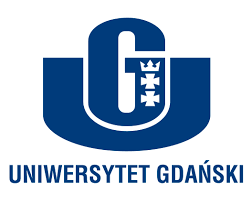 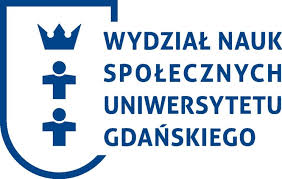 I Ogólnopolska Konferencja Naukowa z cyklu „Edukacja-Społeczeństwo”: Edukacja i pedagogika w gąszczu pluralizmu religijności i areligijnościorganizowana przez Zakład Pedagogiki OgólnejInstytutu Pedagogiki Wydziału Nauk Społecznych UGpod patronatem Zespołu Pedagogiki Ogólnej KNP PANGdańsk 19 - 20 listopada2018Wydział Nauk Społecznych, Gdańsk-Przymorze, ul. Bażyńskiego 4, Sala: S 205DZIEŃ I19 listopada 20188.30	Rejestracja uczestników Konferencji (Hall - poziom „0”)9.00	Otwarcie Konferencji: Prodziekan Wydziału Nauk Społecznych, dr Anna Kalinowska-Żeleźnik 9.15    Powitanie Gości i uczestników Konferencji:Dyrektor Instytutu Pedagogiki prof. dr hab. Romuald GrzybowskiPANEL - część I  (9.30-13.00) Prezentacja przez zaproszonych Gości ideowego/ teoretycznego  podłoża edukacji realizowanej w ramach reprezentowanych przez Nich Kościołów i Wspólnot religijnych (podstaw antropologicznych, filozoficznych, kulturowych i społecznych, na których opiera się misja edukacyjna Kościoła czy Wspólnoty). Czas proponowany każdemu z Gości na prezentację zaplanowany został na 30 minut.Moderatorzy I i II części Panelu:dr hab. prof. nadzw. Adela Różańska (Wydział Etnologii i Nauk o Edukacji UŚ w Katowicach)dr hab. prof. nadzw.  Jerzy Kojkoł (Wydział Nauk Humanistycznych i Społecznych Akademii Marynarki Wojennej w Gdyni)Goście w porządku alfabetycznym:9.30-10.10  Mohamed Atoun (Przewodniczący Pomorskiego Oddziału Ligii Muzułmańskiej RP w Gdańsku) i Olgierd Chazbijewicz  (Przewodniczący Muzułmańskiej Gminy Wyznaniowej w Gdańsku)10.10-10.40 Paweł Bartosik (Pastor Ewangelicznego Kościoła Reformowanego w Gdańsku)10.40-11.10 Dariusz Jóźwik (Protodiakon Prawosławnej Katedralnej Parafii Św.  Mikołaja w Gdańsku) 11.10-11.25 PRZERWA KAWOWA11.30-12.00 Michał Rucki (Wiceprzewodniczący Gminy Wyznaniowej Żydowskiej w Gdańsku)12.00-12.30 Marcin Hintz (ks. bp dr hab. prof.  ChAT Marcin Hintz, Biskup Diecezji Pomorsko-Wielkopolskiej Kościoła Ewangelicko-Augsburskiego, Wydział teologiczny ChAT Warszawa)12.30-13.00 Dariusz Stępkowski (ks. dr hab. prof. nadzw., Wydział Nauk Pedagogicznych UKSW, Warszawa)13.00-14.30 OBIADPANEL – część II (14.30-16.30)Dyskusja z udziałem zaproszonych Gości i Moderatorów. Jej tematem przewodnim będzie zagadnienie i konkretyzacja wymiarów pluralizmu religijnego, praktyk i podejmowanych działań edukacyjnych odnoszących się zarówno do ortodoksji jak i heterodoksji, postrzegania innych religii i pluralizmu religijnego w ogóle w ramach konkretnych wspólnot oraz praktyki i dróg komunikowania tych postaw innym.Około 16.30 ZAKOŃCZENIE PANELUDZIEŃ II20 listopada 2018SEKCJA I:RELIGIA I EDUKACJA RELIGIJNO-MORALNA - KONTEKSTY FILOZOFICZNE I IDEOLOGICZNE  (SALA  A201)Moderator: dr hab. prof. nadzw Ewa Rodziewicz8.30-8.50 Małgorzata Obrycka, O poszukiwaniu etyki uniwersalnej - religijne i posthumanistyczne horyzonty8.50-9.10 Rafał Włodarczyk, Religia i ideologia w ujęciu Ericha Fromma i Paula Tillicha. Implikacje dla pedagogiki współczesnej9.10-9.30 Dariusz Stępkowski, Religia - kształcenie - wielostronność z perspektywy pedagogiki ogólnej9.30-9.50 Małgorzata Lewartowska-Zychowicz, Longina Strumska-Cylwik, Na przecięciu dyskursów: edukacja (religijno)moralna w neoliberalnym świecie9.50-10.10 Monika Humeniuk, „Słabe myślenie” a religia - hermeneutyczne inspiracje dla pedagogiki religii10.10-10.45 DyskusjaSEKCJA II: EDUKACJA RELIGIJNA - PRAKTYKI I POLITYKI (SALA  A203)Moderator: dr hab. prof. nadzw. Aniela Różańska8.30-8.50 Anna Blokus-Szkodzińska, Refleksja teologiczna w paradygmacie ojcostwa wczoraj i dziś8.50-9.10 Magdalena Bednarska, Edukacja religijna młodzieży  niesłyszącej i słabosłyszącej i jej konsekwencje w ujęciu szans i zagrożeń 9.10-9.30 Jarosław Marzec, Polityka religijności w epoce instant9.30-9.50 Jarosław Jarosz, Treści wychowawcze doktryny Kościoła Adwentystów Dnia Siódmego9.50 – 10.30 Dyskusja10.45-11.15 PRZERWA KAWOWASEKCJA III: EDUKACJA RELIGIJNA: PRAKTYKI I MIEJSCA (SALA  A201)Moderator: ks. dr hab., prof. nadzw. Dariusz Stępkowski11.15-11.35 Aniela Różańska, Pluralizm w edukacji religijnej w krajach Grupy Wyszehradzkiej - mit czy fakt?11.35-11.55 Ewa Zalewska, Kształtowanie tożsamości religijnej w pluralistycznej rzeczywistości jako cel i wyzwanie edukacji religijnej w Niemczech11.55-12.15 Adela Kożyczkowska, Podręcznikowy wzór religijności Kaszubów12.15-12.35 Szymon Dąbrowski, Spór o polską pedagogikę religii12.35-13.00 DyskusjaSEKCJA IV: EDUKACJA RELIGIJNA A RELIGIJNOŚĆ (SALA  A203)Moderator: dr hab., prof. nadzw. Małgorzata Lewartowska-Zychowicz11.15-11.35 Monika Mazurek-Janasik, „…zimny albo gorący…” (Ap3, 15), czyli jak to jest z religijnością Polaków11.35-11.55 Maria Szczepska-Pustkowska, Miejsce dziecięcych pytań egzystencjalnych na mapie edukacji religijnej w Polsce11.55-12.15 Sylwester Zielka, Areligijni rodzice: strategie oporu wobec nieprzyjaznej instytucji szkoły12.15-12.40 DyskusjaOKOŁO 13.00  ZAKOŃCZENIE KONFERENCJI (SALA A201)13.30 OBIAD